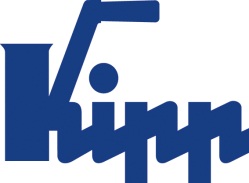 Comunicato stampa 	Sulz am Neckar, sttembre 2017Tutto in pugnoKIPP presenta un sistema di impugnature variabile per imbastitori a sfereLa HEINRICH KIPP WERK ha ampliato l'assortimento degli imbastitori a sfere in tempo per la MOTEK 2017  che si terrà dal 9 al 12 ottobre 2017 a Stoccarda. Tra le altre cose, i visitatori potranno scoprire la grande varietà di impugnature nonché il loro facile utilizzo. Gli imbastitori a sfere in acciaio inox di KIPP servono alla facile connessione o al fissaggio di due pezzi o di pezzi da lavorare. Premendo o rilasciando il pulsante si ha un serraggio sicuro. La particolarità dell'estensione di prodotto è la grande variabilità. Oltre alla variante base KIPP offre, a seconda delle esigenze, tre diverse varianti di impugnature in plastica. L'impugnatura a fungo è salvaspazio, l'impugnatura a L permette un utilizzo intuitivo e l'impugnatura a T una presa convincente – tutte e tre le varianti dispongono di un design simile. Come ulteriore alternativa visiva vi è un'ulteriore variante con un'impugnatura a fungo completamente in acciaio inox. La produzione degli imbastitori a sfere avviene su base modulare. In questo modo KIPP può produrre ed offrire un gran numero di pezzi ad un prezzo attraente. Oltre alle impugnature a fungo, a T e a L standardizzate in plastica grigio-nera, KIPP offre anche impugnature a T e a L verniciate a polvere in zinco, che puntano alla grande resistenza alle temperature elevate. Tutti gli imbastitori a sfere sono realizzati in acciaio inox e hanno un diametro compreso tra 5 e 16 mm nonché lunghezze da 10 a 80 mm. Sono disponibili anche misure speciali personalizzate. La HEINRICH KIPP WERK presenta gli imbastitori a sfere ed altri prodotti nel padiglione 3 allo stand 3325. Il team sarà lieto di dare il benvenuto ai visitatori interessati e li invita per una bevanda calda presso il proprio CAFÉ Lounge. Caratteri spazi vuoti compresi:Titolo:		73 caratteriPretitolo:	14 caratteriTesto:		1.750 caratteriTotale:		1.837 caratteriKIPP ITALIA SRLRiccardo SpataroVia Gaudenzio Ferrari, 21 B21047 Saronno (VA)Telefono: +39 029 4552651E-Mail: riccardo.spataro@kipp.it Ulteriori informazioni e foto pubblicateVedere www.kipp.it, regione: Germania, rubrica: News/area stampaFoto	Diritti di immagine: pubblicazione concessa in licenza e gratuitamente in riviste specializzate. Si prega di citare la fonte e fornire una copia. KIPP ImbastitoreFoto: KIPP 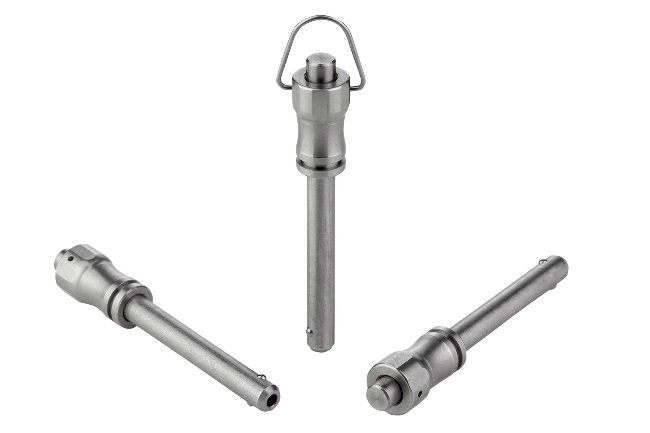 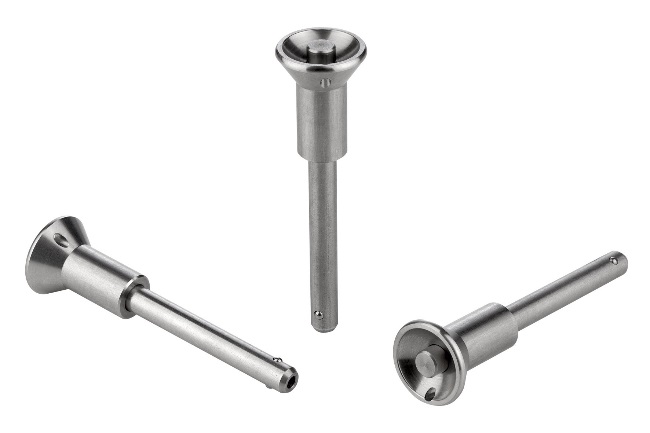 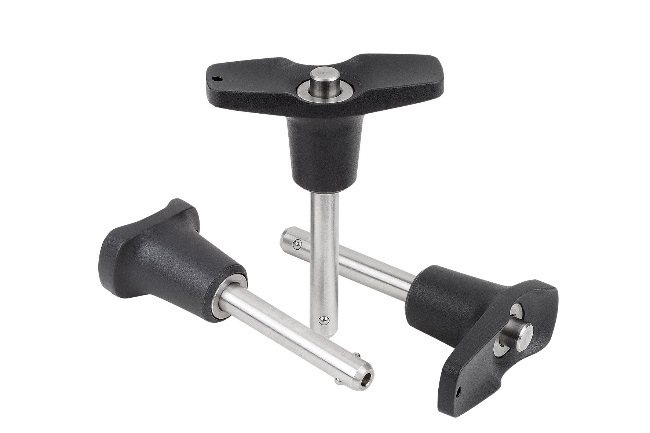 File di immagine: KIPP-Kugelsperrbolzen-Edelstahl-selbstsichernd-K0790.jpgFile di immagine: KIPP-Kugelsperrbolzen-Pilzgriff-selbstsichernd-K0791.jpgFile di immagine: KIPP-Kugelsperrbolzen-selbstsichernd-K0792.jpg